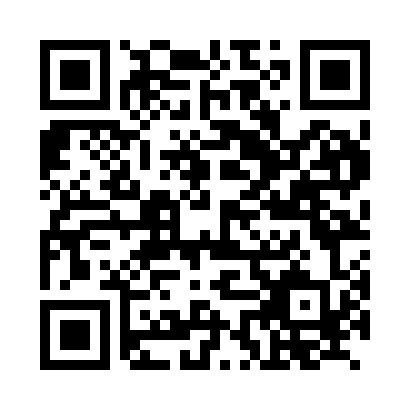 Prayer times for Oberwarlins, GermanyWed 1 May 2024 - Fri 31 May 2024High Latitude Method: Angle Based RulePrayer Calculation Method: Muslim World LeagueAsar Calculation Method: ShafiPrayer times provided by https://www.salahtimes.comDateDayFajrSunriseDhuhrAsrMaghribIsha1Wed3:526:001:165:158:3210:322Thu3:495:591:165:168:3310:343Fri3:465:571:165:168:3510:374Sat3:445:561:155:178:3610:395Sun3:415:541:155:178:3810:416Mon3:385:521:155:188:3910:447Tue3:365:511:155:188:4010:468Wed3:335:501:155:198:4210:489Thu3:305:481:155:198:4310:5110Fri3:285:471:155:208:4410:5311Sat3:255:451:155:208:4610:5612Sun3:225:441:155:218:4710:5813Mon3:205:431:155:218:4811:0014Tue3:175:411:155:228:5011:0315Wed3:155:401:155:228:5111:0516Thu3:125:391:155:238:5211:0817Fri3:095:381:155:238:5311:1018Sat3:075:361:155:248:5511:1319Sun3:045:351:155:248:5611:1520Mon3:025:341:155:248:5711:1721Tue2:595:331:155:258:5811:2022Wed2:585:321:155:258:5911:2223Thu2:585:311:165:269:0111:2524Fri2:585:301:165:269:0211:2625Sat2:575:291:165:279:0311:2626Sun2:575:281:165:279:0411:2727Mon2:575:271:165:289:0511:2728Tue2:565:271:165:289:0611:2829Wed2:565:261:165:289:0711:2830Thu2:565:251:165:299:0811:2931Fri2:565:241:165:299:0911:29